REFERRAL FORM FROM HEALTH CARE PROFESSIONAL FOR PALLIATIVE CARE SERVICES provided by St Elizabeth Hospice in SUFFOLK.Please complete as much information as possible as incomplete forms may delay processing of the referral.565 Foxhall Road, Ipswich, IP3 8LXTelephone 01473 707006/7Email chu-ftr.stelizabethsecs@nhs.netOneCall Advice line 0800 5670111565 Foxhall Road, Ipswich, IP3 8LXTelephone 01473 707006/7Email chu-ftr.stelizabethsecs@nhs.netOneCall Advice line 0800 5670111565 Foxhall Road, Ipswich, IP3 8LXTelephone 01473 707006/7Email chu-ftr.stelizabethsecs@nhs.netOneCall Advice line 0800 5670111565 Foxhall Road, Ipswich, IP3 8LXTelephone 01473 707006/7Email chu-ftr.stelizabethsecs@nhs.netOneCall Advice line 0800 5670111565 Foxhall Road, Ipswich, IP3 8LXTelephone 01473 707006/7Email chu-ftr.stelizabethsecs@nhs.netOneCall Advice line 0800 5670111565 Foxhall Road, Ipswich, IP3 8LXTelephone 01473 707006/7Email chu-ftr.stelizabethsecs@nhs.netOneCall Advice line 0800 5670111565 Foxhall Road, Ipswich, IP3 8LXTelephone 01473 707006/7Email chu-ftr.stelizabethsecs@nhs.netOneCall Advice line 0800 5670111565 Foxhall Road, Ipswich, IP3 8LXTelephone 01473 707006/7Email chu-ftr.stelizabethsecs@nhs.netOneCall Advice line 0800 5670111565 Foxhall Road, Ipswich, IP3 8LXTelephone 01473 707006/7Email chu-ftr.stelizabethsecs@nhs.netOneCall Advice line 0800 5670111565 Foxhall Road, Ipswich, IP3 8LXTelephone 01473 707006/7Email chu-ftr.stelizabethsecs@nhs.netOneCall Advice line 0800 5670111565 Foxhall Road, Ipswich, IP3 8LXTelephone 01473 707006/7Email chu-ftr.stelizabethsecs@nhs.netOneCall Advice line 0800 5670111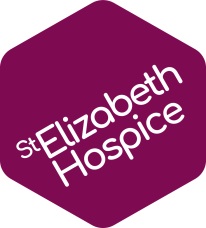 SERVICE REQUIRED:     SERVICE REQUIRED:     SERVICE REQUIRED:     If this referral is for emergency contact today, please complete form as well as calling 0800 5670111.If this referral is for emergency contact today, please complete form as well as calling 0800 5670111.If this referral is for emergency contact today, please complete form as well as calling 0800 5670111.If this referral is for emergency contact today, please complete form as well as calling 0800 5670111.If this referral is for emergency contact today, please complete form as well as calling 0800 5670111.If this referral is for emergency contact today, please complete form as well as calling 0800 5670111.If this referral is for emergency contact today, please complete form as well as calling 0800 5670111.If this referral is for emergency contact today, please complete form as well as calling 0800 5670111.Date of referral:Name of referrer:(What would you want us to consider- we will use this information together with our assessment of the patient and carers needs to decide which is the best service to offer.)(What would you want us to consider- we will use this information together with our assessment of the patient and carers needs to decide which is the best service to offer.)(What would you want us to consider- we will use this information together with our assessment of the patient and carers needs to decide which is the best service to offer.)If this referral is for emergency contact today, please complete form as well as calling 0800 5670111.If this referral is for emergency contact today, please complete form as well as calling 0800 5670111.If this referral is for emergency contact today, please complete form as well as calling 0800 5670111.If this referral is for emergency contact today, please complete form as well as calling 0800 5670111.If this referral is for emergency contact today, please complete form as well as calling 0800 5670111.If this referral is for emergency contact today, please complete form as well as calling 0800 5670111.If this referral is for emergency contact today, please complete form as well as calling 0800 5670111.If this referral is for emergency contact today, please complete form as well as calling 0800 5670111.Date of referral:Name of referrer:PATIENT DETAILS:PATIENT DETAILS:PATIENT DETAILS:PATIENT DETAILS:PATIENT DETAILS:PATIENT DETAILS:PATIENT DETAILS:PATIENT DETAILS:PATIENT DETAILS:PATIENT DETAILS:PATIENT DETAILS:PATIENT DETAILS:Who are you referring? The Patient?Who are you referring? The Patient?Who are you referring? The Patient?Yes  NoIs patient aware of referral?Is patient aware of referral?Is patient aware of referral?Is patient aware of referral?Is patient aware of referral?Yes  NoYes  NoYes  NoWho are you referring? The Patient?Who are you referring? The Patient?Who are you referring? The Patient?Yes  NoWhy not?Why not?Why not?Why not?Why not?And/or family member(s)And/or family member(s)And/or family member(s)Yes  NoIs family aware of referral?Is family aware of referral?Is family aware of referral?Is family aware of referral?Is family aware of referral?Yes  NoYes  NoYes  NoAnd/or family member(s)And/or family member(s)And/or family member(s)Yes  NoWhy not?Why not?Why not?Why not?Why not?Name:Known as:Gender:Gender:DOB:NHS No:Hospital No:Hospital No:Hospital No:Hospital No:Address (incl. post code):Address (incl. post code):Home Phone:Home Phone:Mobile Phone:Mobile Phone:Is the Patient:Is the Patient: At Home Care Home/Other (give details): Care Home/Other (give details): Care Home/Other (give details): Care Home/Other (give details): In Hospital In HospitalWhich Hospital/Ward?Proposed Discharge Date:Proposed Discharge Date:Proposed Discharge Date:Proposed Discharge Date:Proposed Discharge Date:Diagnosis (incl. date of diagnosis):Diagnosis (incl. date of diagnosis):Diagnosis (incl. date of diagnosis):Other Medical Conditions:Other Medical Conditions:Marital Status:Marital Status:Ethnic Origin:Religion:Religion:REASON FOR REFERRAL (What unmet needs have triggered this referral now?)REASON FOR REFERRAL (What unmet needs have triggered this referral now?)REASON FOR REFERRAL (What unmet needs have triggered this referral now?)REASON FOR REFERRAL (What unmet needs have triggered this referral now?)REASON FOR REFERRAL (What unmet needs have triggered this referral now?)REASON FOR REFERRAL (What unmet needs have triggered this referral now?)REASON FOR REFERRAL (What unmet needs have triggered this referral now?)REASON FOR REFERRAL (What unmet needs have triggered this referral now?)REASON FOR REFERRAL (What unmet needs have triggered this referral now?)REASON FOR REFERRAL (What unmet needs have triggered this referral now?)REASON FOR REFERRAL (What unmet needs have triggered this referral now?)REASON FOR REFERRAL (What unmet needs have triggered this referral now?)Bereavement Bereavement Bereavement Bereavement Bereavement Bereavement Bereavement Bereavement Bereavement Bereavement Complex End of Life IssuesComplex End of Life IssuesComplex End of Life IssuesComplex End of Life IssuesComplex End of Life IssuesComplex End of Life IssuesComplex End of Life IssuesComplex End of Life IssuesComplex End of Life IssuesComplex End of Life IssuesComplex Psychosocial / FamilyComplex Psychosocial / FamilyComplex Psychosocial / FamilyComplex Psychosocial / FamilyComplex Psychosocial / FamilyComplex Psychosocial / FamilyComplex Psychosocial / FamilyComplex Psychosocial / FamilyComplex Psychosocial / FamilyComplex Psychosocial / FamilyComplex Symptom ControlComplex Symptom ControlComplex Symptom ControlComplex Symptom ControlComplex Symptom ControlComplex Symptom ControlComplex Symptom ControlComplex Symptom ControlComplex Symptom ControlComplex Symptom ControlRehabilitation (Palliative)Rehabilitation (Palliative)Rehabilitation (Palliative)Rehabilitation (Palliative)Rehabilitation (Palliative)Rehabilitation (Palliative)Rehabilitation (Palliative)Rehabilitation (Palliative)Rehabilitation (Palliative)Rehabilitation (Palliative)Spiritual DistressSpiritual DistressSpiritual DistressSpiritual DistressSpiritual DistressSpiritual DistressSpiritual DistressSpiritual DistressSpiritual DistressSpiritual DistressWellbeingWellbeingWellbeingWellbeingWellbeingWellbeingWellbeingWellbeingWellbeingWellbeingWhat is it you are hoping we can do?What is it you are hoping we can do?What is it you are hoping we can do?What is it you are hoping we can do?What is it you are hoping we can do?What is it you are hoping we can do?What is it you are hoping we can do?What is it you are hoping we can do?What is it you are hoping we can do?What is it you are hoping we can do?What is it you are hoping we can do?What is it you are hoping we can do?In order for us to be able to view information shared by e.g. GP / District Nurse with St Elizabeth Hospice we will require explicit consent from the patient:In order for us to be able to view information shared by e.g. GP / District Nurse with St Elizabeth Hospice we will require explicit consent from the patient:In order for us to be able to view information shared by e.g. GP / District Nurse with St Elizabeth Hospice we will require explicit consent from the patient:In order for us to be able to view information shared by e.g. GP / District Nurse with St Elizabeth Hospice we will require explicit consent from the patient:In order for us to be able to view information shared by e.g. GP / District Nurse with St Elizabeth Hospice we will require explicit consent from the patient:In order for us to be able to view information shared by e.g. GP / District Nurse with St Elizabeth Hospice we will require explicit consent from the patient:In order for us to be able to view information shared by e.g. GP / District Nurse with St Elizabeth Hospice we will require explicit consent from the patient:In order for us to be able to view information shared by e.g. GP / District Nurse with St Elizabeth Hospice we will require explicit consent from the patient:In order for us to be able to view information shared by e.g. GP / District Nurse with St Elizabeth Hospice we will require explicit consent from the patient:In order for us to be able to view information shared by e.g. GP / District Nurse with St Elizabeth Hospice we will require explicit consent from the patient:In order for us to be able to view information shared by e.g. GP / District Nurse with St Elizabeth Hospice we will require explicit consent from the patient:In order for us to be able to view information shared by e.g. GP / District Nurse with St Elizabeth Hospice we will require explicit consent from the patient:Has the patient consented to the sharing of their SystmOne electronic patient record with St Elizabeth Hospice?Has the patient consented to the sharing of their SystmOne electronic patient record with St Elizabeth Hospice?Has the patient consented to the sharing of their SystmOne electronic patient record with St Elizabeth Hospice?Has the patient consented to the sharing of their SystmOne electronic patient record with St Elizabeth Hospice?Yes       No Yes       No Yes       No Yes       No Yes       No Yes       No Yes       No Yes       No DETAILS OF MAIN PROBLEMS:DETAILS OF MAIN PROBLEMS:DETAILS OF MAIN PROBLEMS:DETAILS OF MAIN PROBLEMS:DETAILS OF MAIN PROBLEMS:DETAILS OF MAIN PROBLEMS:DETAILS OF MAIN PROBLEMS:DETAILS OF MAIN PROBLEMS:DETAILS OF MAIN PROBLEMS:DETAILS OF MAIN PROBLEMS:DETAILS OF MAIN PROBLEMS:DETAILS OF MAIN PROBLEMS:ADDITIONAL INFORMATION (including psychosocial, recent bereavement(s)/losses):ADDITIONAL INFORMATION (including psychosocial, recent bereavement(s)/losses):ADDITIONAL INFORMATION (including psychosocial, recent bereavement(s)/losses):ADDITIONAL INFORMATION (including psychosocial, recent bereavement(s)/losses):ADDITIONAL INFORMATION (including psychosocial, recent bereavement(s)/losses):ADDITIONAL INFORMATION (including psychosocial, recent bereavement(s)/losses):ADDITIONAL INFORMATION (including psychosocial, recent bereavement(s)/losses):ADDITIONAL INFORMATION (including psychosocial, recent bereavement(s)/losses):ADDITIONAL INFORMATION (including psychosocial, recent bereavement(s)/losses):ADDITIONAL INFORMATION (including psychosocial, recent bereavement(s)/losses):ADDITIONAL INFORMATION (including psychosocial, recent bereavement(s)/losses):ADDITIONAL INFORMATION (including psychosocial, recent bereavement(s)/losses):CURRENT MEDICATION/ANY KNOWN ALLERGIES:CURRENT MEDICATION/ANY KNOWN ALLERGIES:CURRENT MEDICATION/ANY KNOWN ALLERGIES:CURRENT MEDICATION/ANY KNOWN ALLERGIES:CURRENT MEDICATION/ANY KNOWN ALLERGIES:CURRENT MEDICATION/ANY KNOWN ALLERGIES:CURRENT MEDICATION/ANY KNOWN ALLERGIES:CURRENT MEDICATION/ANY KNOWN ALLERGIES:CURRENT MEDICATION/ANY KNOWN ALLERGIES:CURRENT MEDICATION/ANY KNOWN ALLERGIES:CURRENT MEDICATION/ANY KNOWN ALLERGIES:CURRENT MEDICATION/ANY KNOWN ALLERGIES:CURRENT/PREVIOUS TREATMENT:CURRENT/PREVIOUS TREATMENT:CURRENT/PREVIOUS TREATMENT:CURRENT/PREVIOUS TREATMENT:CURRENT/PREVIOUS TREATMENT:CURRENT/PREVIOUS TREATMENT:CURRENT/PREVIOUS TREATMENT:CURRENT/PREVIOUS TREATMENT:CURRENT/PREVIOUS TREATMENT:CURRENT/PREVIOUS TREATMENT:CURRENT/PREVIOUS TREATMENT:CURRENT/PREVIOUS TREATMENT:What are your plans for follow up?What are your plans for follow up?What are your plans for follow up?What are your plans for follow up?What are your plans for follow up?What are your plans for follow up?What are your plans for follow up?What are your plans for follow up?What are your plans for follow up?What are your plans for follow up?What are your plans for follow up?What are your plans for follow up?OTHER SPECIFIC PATIENT NEEDS:OTHER SPECIFIC PATIENT NEEDS:OTHER SPECIFIC PATIENT NEEDS:OTHER SPECIFIC PATIENT NEEDS:OTHER SPECIFIC PATIENT NEEDS:OTHER SPECIFIC PATIENT NEEDS:OTHER SPECIFIC PATIENT NEEDS:OTHER SPECIFIC PATIENT NEEDS:OTHER SPECIFIC PATIENT NEEDS:OTHER SPECIFIC PATIENT NEEDS:OTHER SPECIFIC PATIENT NEEDS:OTHER SPECIFIC PATIENT NEEDS:First language:First language:English Speaker?English Speaker?English Speaker?English Speaker?English Speaker?Communication/Language issues:Communication/Language issues:Communication/Language issues:MRSA Status  Pos    NegMRSA Status  Pos    NegC Difficile Status   Pos   NegC Difficile Status   Pos   NegC Difficile Status   Pos   NegOther infection risk?Other infection risk?Other infection risk?Other infection risk?Other infection risk?Other infection risk?Details of how to get there:Details of how to get there:Details of care package (incl. any in place, Continuing Care):Details of care package (incl. any in place, Continuing Care):Details of care package (incl. any in place, Continuing Care):Details of care package (incl. any in place, Continuing Care):Mobility/Disability Issues:Mobility/Disability Issues:Equipment Needs (incl. any in place):Equipment Needs (incl. any in place):Equipment Needs (incl. any in place):Oxygen Support Y/N Please specify:Oxygen Support Y/N Please specify:Oxygen Support Y/N Please specify:Bariatric Needs Y/N please specify:Bariatric Needs Y/N please specify:Bariatric Needs Y/N please specify:Bariatric Needs Y/N please specify:Bariatric Needs Y/N please specify:Bariatric Needs Y/N please specify:Bariatric Needs Y/N please specify:Lone Worker Issues Y/N please specify:Lone Worker Issues Y/N please specify:Lone Worker Issues Y/N please specify:Are there any hazards in the home? Y/N please specify:Are there any hazards in the home? Y/N please specify:Are there any hazards in the home? Y/N please specify:Are there any hazards in the home? Y/N please specify:PROFESSIONALS INVOLVEDPROFESSIONALS INVOLVEDPROFESSIONALS INVOLVEDPROFESSIONALS INVOLVEDCARERSCARERSCARERSCARERSCARERSNext of Kin: Next of Kin: First Contact? GP:GP:Name:Name:Name:Name:Name:Practice:Practice:Address:Address:Address:Address:Address:On GSF Register:On GSF Register:Address:Address:Address:Address:Address:Consultant:Consultant:Contact No:Contact No:Contact No:Contact No:Contact No:Others:Others:Significant Other:   Significant Other:   Significant Other:   Significant Other:   Significant Other:   First Contact? First Contact? First Contact? Others:Others:Relationship:Relationship:Relationship:Relationship:Relationship:Others:Others:Name:Name:Name:Name:Name:Others:Others:Address:Address:Address:Address:Address:Others:Others:Contact No:Contact No:Contact No:Contact No:Contact No:REFERRER DETAILSREFERRER DETAILSDesignation:Designation:Designation:Designation:Designation:Name:Name:Telephone:Telephone:Telephone:Telephone:Telephone:Date of referral:Date of referral:Email:Email:Email:Email:Email: